						 	Description:   3lb Cherry (4DN) Topseal Tray		 					Item number: RPTS2020	
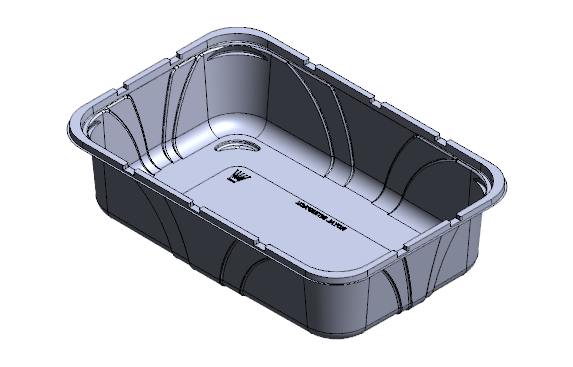 Product InformationProduct Dimension inches  (L x W x H): 11.02 x 7.24 x 2.87    Product Gram Weight:   41.7g (+/- 2g)Color:	 Clear     Material: RPET	    Shape   RectangularProduct Type: Topseal  	                  	      Case Dimension (in inches):  22.187 x 19.5 x 14.875           		Case Pack:	240pcs				       	Case Net Weight (in lbs.):  25.75Cases Per Pallet:	24	                 		   Pallet Pattern (TI x HI):  4 x 6Pallet Weight (lbs.)  655		        	